Муниципальное образование город ТоржокТоржокская городская ДумаРЕШЕНИЕОб утверждении Перечня имущества,передаваемого из государственной собственности Тверской области в собственность муниципального образования город ТоржокВ соответствии с постановлением Правительства Российской Федерации                        от 13.06.2006 № 374 «О перечнях документов, необходимых для принятия решения         о передаче имущества из федеральной собственности в собственность субъекта Российской Федерации или муниципальную собственность, из собственности субъекта Российской Федерации в федеральную собственность или муниципальную собственность, из муниципальной собственности в федеральную собственность или собственность субъекта Российской Федерации», частью 11 статьи 154 Федерального закона от 22.08.2004 № 122-ФЗ «О внесении изменений в законодательные акты Российской Федерации и признании утратившими силу некоторых законодательных актов Российской Федерации в связи с принятием федеральных законов «О внесении изменений и дополнений в Федеральный закон «Об общих принципах организации законодательных (представительных) и исполнительных органов государственной власти субъектов Российской Федерации» и «Об общих принципах организации местного самоуправления в Российской Федерации», на основании обращения председателя Комитета по физической культуре и спорту Тверской области
А.А. Решетова (вх. от 14.03.2017 № 01-11/1178), Торжокская городская Дума
р е ш и л а:1. Утвердить Перечень имущества, передаваемого из государственной собственности Тверской области в собственность муниципального образования город Торжок (далее - Перечень), согласно приложению к настоящему Решению.2. Поручить Комитету по управлению имуществом города Торжка 
(К.В. Фурсов) представить утвержденный Перечень в Комитет по физической культуре и спорту Тверской области для рассмотрения и принятия соответствующего решения.3. Настоящее Решение вступает в силу со дня его подписания и подлежит официальному опубликованию, а также размещению в свободном доступе                               на официальных сайтах администрации города Торжка и Торжокской городской Думы в информационно-телекоммуникационной сети Интернет.Председатель Торжокской городской Думы				В.И. ЖитковГлава муниципального образования город Торжок			 Утвержденрешением Торжокской городской Думыот 18.05.2017 № 83Перечень имущества, передаваемого из государственной собственности Тверской области в собственность муниципального образования город Торжок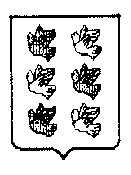 18.05.2017                                                № 83№п/пНаименование имущества(объекта основных средств)Коли-чество, шт.Цена, руб.Стоимость всего,руб.123451Гриф олимпийский в комплекте с замками120 024,6020 024,602Гриф EZ кривой в комплекте с замками113 511,0013 511,003Гриф прямой в комплекте с замками113 546,4013 546,404Коврик обрезиненный под штангу216 720,6033 441,205Набор гимнастических мячей24 460,408 920,806Набор оборудования для аэробики199 013,8099 013,807Комплект булав121 747,4021 747,408Платформа балансировочная26 324,8012 649,609Координационная напольная горизонтальная лестница1944,00944,0010Комплект утяжелителей14 059,204 059,2011Стенд информационный18 130,208 130,2012Набор для метания41 239,004 956,0013Гимнастический снаряд22 159,404 318,8014Крытый тренажерный комплекс1776 569,80776 569,8015Тренажер «Дорожка беговая»1463 846,20463 846,2016Вертикальный велотренажер1194 133,60194 133,6017Шведская стенка56 761,4033 807,0018Гимнастические скамейки55 923,6029 618,0019Скакалки10371,703 717,0020Конусы4439,551 758,2021Стенка для метания129 724,2029 724,2022Оборудование для полосы препятствий110 938,6010 938,6023Набор олимпийских обрезиненных дисков255 932,00111 864,0024Набор гантелей для аэробики42 784,8011 139,2025Гиря обрезиненная21 640,203 280,4026Тренажер «Эллиптический»1250 974,20250 974,2027Грудной эспандер41 581,206 324,8028Мешок-отягощения46 006,2024 024,8029Комплект тренировочных цепей229 039,8058 079,6030Набор мячей набивных- медицинболов333 795,20101 385,6031Резиновый утяжелительный мяч для метания10389,403 894,0032Набор ядер легкоатлетических213 322,2026 644,4033Эстафетные палочки11 050,201 050,2034Тренажер «Баттерфляй»1100 878,20100 878,2035Тренажер «Отводящие ног»1100 878,20100 878,2036Тренажер «Приводящие ног»1100 878,20100 878,2037Тренажер «разгибание ног/сгибание ног стоя»1100 878,20100 878,2038Тренажер для жима ногами1142 567,60142 567,6039Тренажер для задней поверхности бедра1100 878,20100 878,2040Скамья универсальная136 827,8036 827,801234541Скамья для пресса139 164,2039 164,2042Парта для бицепса133 429,4033 429,4043Скамья олимпийская136 886,8036886,8044Тренажер «Гиперэкстензия»130 208,0030 208,0045Помост для штанги2136 502,40273 004,8046Стойки для приседания со штангой259 767,00119 534,0047Набор фиксированных гантелей134 892,6034 892,6048Подставка для фиксированных гантелей на 10 пар131 801,0031 801,0049Многофункциональный тренажерный комплекс с навесным оборудованием11 972 256,081 972 256,08ИТОГО5 643 000,08